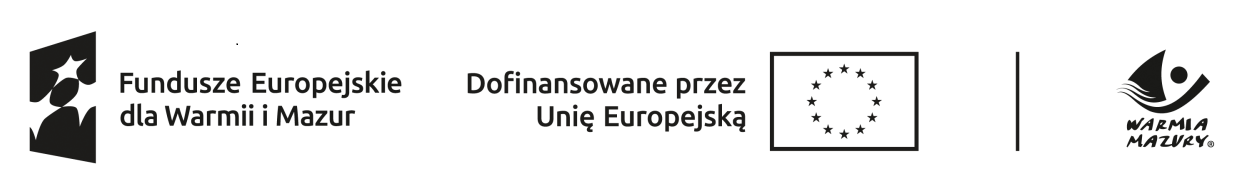 Załącznik nr 1  do umowy Nr CAZPRP.622. ………….2024  z dnia  …….2024 rokuMiejscowość i data ………………………………………………………………Nazwisko i Imię Beneficjenta ……………………………………………………    Adres ……………………………………………………………………………..Data rozpoczęcia działalności gospodarczej ………………………………………WNIOSEK O ROZLICZENIE DOFINANSOWANIANa podstawie art. 46 ust. 1 pkt 2 ustawy z dnia 20 kwietnia 2004 r. o promocji zatrudnienia 
i instytucjach rynku pracy, zgodnie z rozporządzeniem MRPiPS z dnia 14 lipca 2017 r.               
w sprawie dokonywania z Funduszu Pracy refundacji kosztów wyposażenia lub doposażenia stanowiska pracy oraz przyznawania środków na podjęcie działalności gospodarczej oraz 
w nawiązaniu do łączącej nas umowy numer  …………………………........., z dnia ……………………………….. o dofinansowanie na podjęcie działalności gospodarczej, przedstawiam do weryfikacji dokumenty potwierdzające wydatkowanie dofinansowania.SZCZEGÓŁOWE ZESTAWIENIE WYPOSAŻENIA									  ……………………………………………………..						(data i podpis Beneficjenta)Załączniki:1. Oświadczenie czy Beneficjentowi przysługuje prawo do obniżenia kwoty podatku należnego    
o kwotę podatku naliczonego zawartego w wykazywanych wydatkach lub prawo do zwrotu podatku naliczonego wraz z podaniem terminu dokonania rozliczenia jeżeli takie prawo Beneficjentowi przysługuje.2. Oryginały dokumentów potwierdzających wydatkowanie dofinansowania,, ujęte  
 w niniejszym wniosku o rozliczenie wraz z potwierdzeniami dokonania zapłaty (tj. przelewy, wpłaty własne, oświadczenia od sprzedawców).3. Wycena rzeczoznawcy, dowód wpłaty z tyt. podatku od czynności cywilno-prawnych uiszczonego 
w Urzędzie Skarbowym  - dotyczy umowy kupna – sprzedaży , deklaracja pochodzenia sprzętu 
i oświadczenie sprzedawcy - załącznik nr 1 do wniosku o rozliczenie *.Przypominamy, że w przypadku zmiany w wysokości przekraczającej 15% wydatków odbiegających od specyfikacji, wnioskodawca winien zwrócić się do Dyrektora Urzędu z prośbą o wyrażenie zgody na zmianę wydatków, wskazując uzasadnienie tej zmiany. Prośba o zmianę winna być zgłoszona pisemnie przed dokonaniem zakupu. Nie uznaje za prawidłowo poniesione wydatki odbiegające od zawartych w szczegółowej specyfikacji, poza sytuacją kiedy przed dokonaniem zakupów Wnioskodawca wystąpił z pisemną prośba o zaakceptowanie zmian i Dyrektor stwierdzi zasadność ich poniesienia, biorąc pod uwagę charakter działalności prowadzonej przez wnioskodawcę, któremu przyznano dofinansowanie.Rozliczenie z dotacji zatwierdzono dnia …………….. w kwocie : dotacja…….…………………………………………………………				     (podpis pracownika PUP)                                                                        Załącznik nr 1 do wniosku o rozliczenie z dnia ………………………………………Dotyczy zakupu sprzętu używanegoZgodnie z art. 13 ROZPORZĄDZENIE PARLAMENTU EUROPEJSKIEGO I RADY (UE) NR 1304/2013 
z dnia 17 grudnia 2013 r. w sprawie Europejskiego Funduszu Społecznego i uchylające rozporządzenie Rady (WE) 
nr 1081/2006 oraz zgodnie z Wytycznymi w zakresie kwalifikowalności wydatków w ramach Europejskiego Funduszu Społecznego PlusOŚWIADCZENIE SPRZEDAWCY(Sprzedawca):………………………………………………………………………………………………………………………Oświadczam, iż sprzęt niżej wymieniony o wartości:……………………………………………………………… cena …………………………………………………………………………………………… cena ……………………………będący przedmiotem sprzedaży pomiędzy………………………………………………………………………………………………….(Imię i nazwisko/nazwa i PESEL Sprzedającego)a………………………………………………………………………………………………….(Imię i nazwisko/nazwa i PESEL Kupującego)zgodnie z posiadaną przeze mnie wiedzą i dokumentami:w ostatnich 7 latach nie był współfinansowany ze środków krajowych lub wspólnotowych,cena wskazana powyżej nie przekracza jego wartości rynkowej i jest niższa od ceny podobnego nowego sprzętu.sprzęt posiada właściwości techniczne niezbędne dla realizacji przedsięwzięcia i spełnia obowiązujące normy i standardy.……………………………………	                                    ……………………………………………………Miejscowość, data wystawienia 				Czytelny podpis sprzedawcy (pieczątka jeżeli jest)Załącznik nr 2 do wniosku o rozliczenie z dnia ………………………………………OŚWIADCZENIE O NIEZAKUPIENIU ŚRODKÓW TRWAŁYCH OD OSÓB BLISKICHNiniejszym oświadczam, iż zakupione przeze mnie środki trwałe w ramach refundacji nie zostały zakupione od następujących osób:Współmałżonka Krewnych w linii prostej (np. dzieci, rodziców, dziadków, pradziadków, wnuków, prawnuków itd.)Krewnych w linii bocznej do II stopnia (rodzeństwa wraz ze współmałżonkami)Powinowatych do II stopnia (np. teściowie itd.)Osób pozostających we wspólnym gospodarstwie domowym……………………………………………								          (data, podpis Beneficjenta)	Załącznik nr 2 do umowy Nr CAZPRP.622.           .2023  z dnia  ……..2023 rokuImię i nazwisko …………………………………………………………Adres ……………………………………………………………………                 dnia……………..									Powiatowy Urząd Pracy 									w ElbląguOŚWIADCZENIE Uprzedzony o odpowiedzialności cywilnej i karnej za składanie fałszywych zeznań oświadczam 
co następuje:1.Przysługuje mi prawo do obniżenia kwoty podatku należnego o kwotę podatku naliczonego zawartego w wykazywanych wydatkach lub prawo do zwrotu podatku naliczonego. Rozliczenia VAT-u w urzędzie Skarbowym dokonam/dokonałem* 
w terminie ……………………………………..W związku z powyższym zobowiązuje się do zwrotu równowartości  odliczonego lub zwróconego, zgodnie z ustawą z dnia 11 marca 2004 r. o podatku od towarów i usług, podatku naliczonego dotyczącego zakupionych towarów i usług w ramach przyznanego dofinansowania w kwocie ……………………… w terminie: a) do dnia ……………………………. (nie później niż do 90 dni od dnia złożenia przez Beneficjenta deklaracji podatkowej dotyczącej podatku od towarów i  usług, w której wykazano kwotę podatku naliczonego z tego tytułu – w przypadku gdy   z deklaracji za dany okres  rozliczeniowy wynika kwota podatku podlegająca wpłacie do Urzędu Skarbowego lub kwota   do przeniesienia na  następny okres rozliczeniowy)*b)  do dnia ……………………………... (tj. 30 dni od dnia dokonania przez Urząd Skarbowy zwrotu podatku na rzecz Beneficjenta –
 w przypadku gdy z deklaracji podatkowej dotyczącej podatku od towarów i usług, w której wykazano kwotę podatku naliczonego 
z tego tytułu, za dany okres rozliczeniowy wynika kwota do zwrotu).*Proszę o rozliczenie dofinansowania w kwocie w wysokości …………………………………………2. Przysługuje mi prawo do obniżenia kwoty podatku należnego o kwotę podatku naliczonego zawartego w wykazanych wydatkach 
lub prawo do zwrotu podatku naliczonego. Jednocześnie oświadczam, że nie skorzystam z przysługującego mi prawa do obniżenia kwoty podatku należnego o kwotę podatku naliczonego zawartego w wykazywanych wydatkach lub prawa do zwrotu podatku naliczonego.W związku z powyższym proszę o rozliczenie dofinansowania w kwocie brutto w wysokości ……………3. Nie przysługuje mi prawo do obniżenia kwoty podatku należnego o kwotę podatku naliczonego zawartego 
w wykazywanych wydatkach lub prawo do zwrotu podatku naliczonego w związku z powyższym proszę  o rozliczenie dofinansowania z uwzględnieniem podatku VAT.* niewłaściwe skreślić                                                                         ………………..…………………..                        (data i podpis Beneficjenta)Lp.Rodzaj wydatków poniesionych zgodnie ze specyfikacją  wskazaną  we wniosku o dofinansowanieNumer faktury/ rachunku / umowyNr pozycji z faktury /rachunku /umowyData sprzedaży zgodnie z fakturą/ rachunkiem/ umową Kwota NETTOKwota Podatku VATKwota BRUTTOKwota w ramach dofinansowaniaRazemRazemRazemRazemRazem